МУНИЦИПАЛЬНОЕ БЮДЖЕТНОЕ ДОШКОЛЬНОЕ ОБРАЗОВАТЕЛЬНОЕУЧРЕЖДЕНИЕ ГОРОДСКОГО ОКРУГА БАЛАШИХА«Детский сад комбинированного вида № 40 «Бригантина»143985, Московская область, г.о.   Балашиха, д. Пуршево, ул.Новослободская, д.27                                                                                                      Автор: воспитатель Блашкина Александра МихайловнаРазвлечение для детей старшей группы «Праздник пуговиц»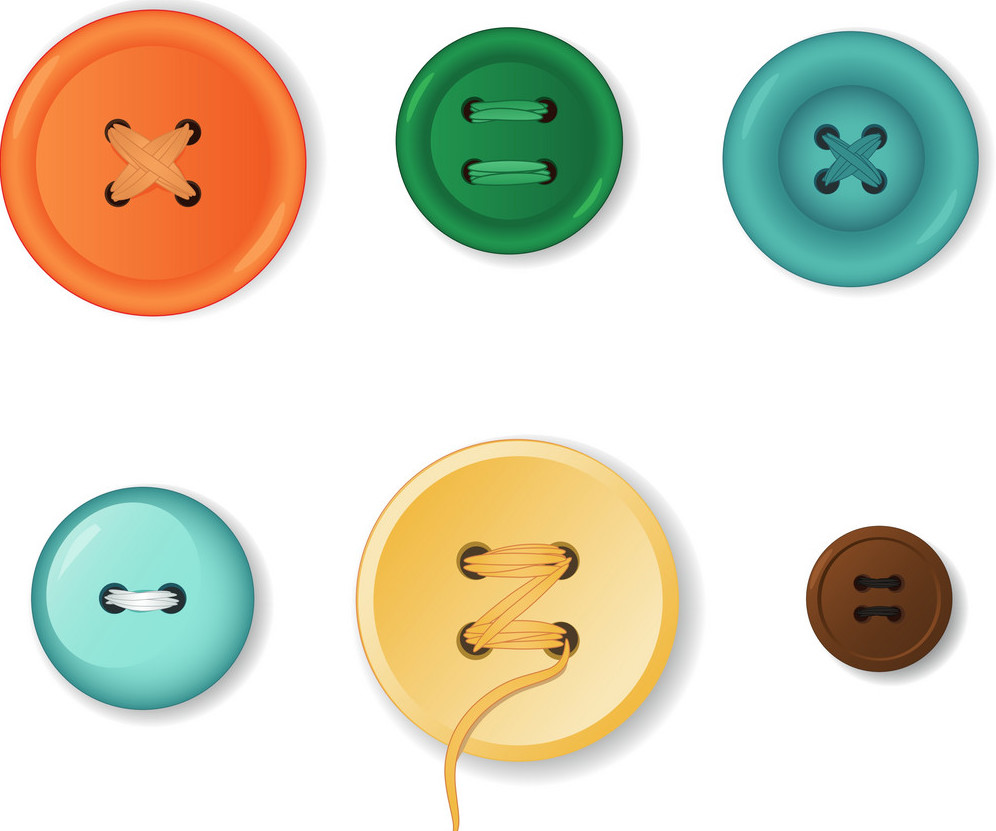 Программное содержание:Образовательные.-Закрепить представления детей о роли пуговиц в жизни человека, о многообразии пуговиц, назначении и пользе, об истории появлении пуговицы в жизни человека.-Закрепить умение классифицировать пуговицы по определенным признакам (форма, размер, цвет, материал)Развивающие.-Развивать инициативность, способствовать проявлению индивидуальных особенностей детей  старшего дошкольного возраста.-Развивать творческие способности, фантазию.-Развивать тактильное восприятие, мелкую моторику.- Совершенствование умений и навыков в основных видах движений.- Развивать чувство защищенности, надежности и уверенности в себе. -Вызвать положительное эмоциональное состояние, речевую активность у каждого ребёнка в совместной деятельности.Воспитательные.- Воспитывать потребность в движении, интерес к подвижным играм.-Воспитывать проявления сочувствия, чувства сплочения и взаимовыручки.-Воспитывать чувство собственной индивидуальности и уважения к другим.Оборудование: пуговицы разных размеров, цветов, формы; пуговоцы для игр, аудиозаписи для игр, макароны, шерстяные нитки, разрезные картинки с изображением пуговиц, карточки с цифрами.ХодВоспитатель: Ребята, ежедневно мы пользуемся такими предметами, как нож, вилка, ложка, зеркало и никогда не задумываемся, откуда они к нам пришли, не интересуемся историей этих привычных вещей. Но сегодня мы познакомимся с историей одного очень важного в нашей жизни предмета.Одеваться соберёшься-Без меня не обойдёшьсяЗнают взрослые и детиЗастегну я всё на свете.Воспитатель: Ребята, что же это за вещица? Да, конечно же, это пуговица. Вот она, красавица!Пуговицы — это застёжки, продеваемые в петли одежды. Как вы думаете, а пуговицы для чего нам нужны в жизни? (Пуговицы нам помогают скреплять одежду, украшают одежду и т.д.)В далёкой древности люди делали себе одежду из шкур животных. Набрасывали шкуру на плечи и обвязывали её вокруг пояса. Но неудобной была такая одежда, т.к. она всегда распахивалась. И тогда люди стали использовать кости животных и деревянные брусочки, которые продевали в дырочки. С появлением шелка и шерстяных тканей пуговицы стали дорогой и модной вещью. На одежде богатых людей они превращались в настоящие украшения из золота и серебра. Чтобы сделать пуговицы общедоступными, мастера стали использовать дешевые материалы – дерево, кость, стекло, металл, а позднее – пластмассу. Простые люди верили, что пуговицы отгоняют злые силы, поэтому то их и называли пуговицами от слова «пугать». До изобретения пуговиц одежду скрепляли шнуровкой, булавками, крючками. Сейчас у пуговиц появились «соперницы» – застежки, молнии и липучки.В наши дни в продаже можно встретить пуговицы всевозможных форм и расцветок – это кружки, эллипсы, квадраты, треугольники, цветы и прочие и прочие. Пуговицы бывают пластмассовые, стеклянные, деревянные, костяные, перламутровые, роговые, обтянутые тканью или кожей.Воспитатель: А мне бы хотелось вам предложить сегодня пуговицы использовать на протяжении всего «Праздника пуговиц».Первое задание для вас:Игра «Иголка и нитка»Ход игры: Надо выбрать водящего – он будет «иголкой», а остальные дети получают роль «нитки». «Иголка» бегает по команде, «петляет», а «нитка» – за ней.Игра «Музыкальная пуговица»Игроки под музыку передают большую декоративную пуговицу. Музыка останавливается. Тот игрок, у которого находится пуговица, выходит из игры.Побеждает оставшийся игрок.Игра «Будь внимателен» Ведущий показывает 4 больших (из картона), разноцветных пуговицы. Голубая – надо хлопать, желтая – молчать, зеленая – топать, красная – «ура» кричать.Игра « Ловкие пальцы»Перед двумя игроками ставят блюдца с макаронами. Необходимо на шерстяную нить нанизать макароны и завязать нить на бантик. Кто быстрее, тот и победитель.Игра «Где пуговица?» -  С помощью считалки выбираются два игрока, которым завязывают глаза. Они должны на ощупь выбрать из кучки различных предметов, похожих на пуговицы (монеты, пробки, фишки, жетоны и т.п.), пуговицы и отложить их. Игрок, выполнивший правильно и быстро - побеждает. (Конкурс проходит под музыку) «Мы дизайнеры» - Предложить детям (по подгруппам, в зависимости от количества участников) пофантазировать и выложить из пуговиц картину (цветочки, дорожки, домики и т.д.).Подвижная игра «Найди пару» (1 раз) (Воспитатель предлагает детям превратиться в пуговицы - у каждого ребенка в руках разрезанные картонные пуговицы, разного цвета (треугольной, прямоугольной, ромб формы). Дети передвигаются под музыку в произвольном порядке, по сигналу «Найди пару» дети  находят свою пару.)Игра «Составь по картинке».Воспитатель: Давайте все присядем за столы, на которых уже приготовлены пуговицы и картинки. Вам нужно внимательно посмотреть и сделать такой же рисунок, как на картинке.Игра «Выложи цифру»Воспитатель предлагает ребенку (выбранному с помощью считалки) напротив каждой цифры выложить соответствующее количество  пуговиц.Подвижная игра «Иголка, нитка и узелок». Ход игры: Игроки становятся в круг и берутся за руки. Считалкой выбирают «Иголку», «Нитку» и «Узелок».Герои друг за другом то забегают в круг, то выбегают из него. Если же «Нитка» или «Узелок» оторвались (отстали или неправильно выбежали, вбежали в круг), то эта группа считается проигравшей. Выбираются другие герои.Выигрывает та тройка, в которой дети двигались быстро, ловко, не отставая друг от друга.Правила игры. «Иголку», «Нитку», «Узелок» надо впускать и выпускать из круга, не задерживая, и сразу же закрывать круг.Воспитатель: Вам понравились игры с пуговицами? Выберите себе те, которые понравились  и положите в сокровищницы. А дома родителям покажите наши сокровища и научите играть в новую игру.В заключение хочу сказать: не следует гнаться за самыми модными и дорогими застежками. Нужно помнить, что главное в одежде – не ее дороговизна, не самая модная застежка, а аккуратность.                http://bal-ds40.edumsko.ruтел/факс: 8 (495) 527-70-25              e-mail: schoolsad-2@mail.ru